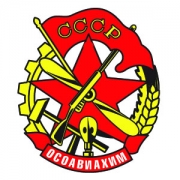 Эмблема ОСОАВИАХИМа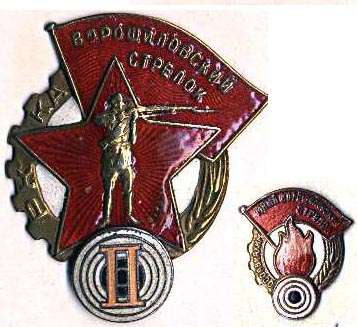 Значки «Ворошиловский стрелок» и «Юный ворошиловский стрелок»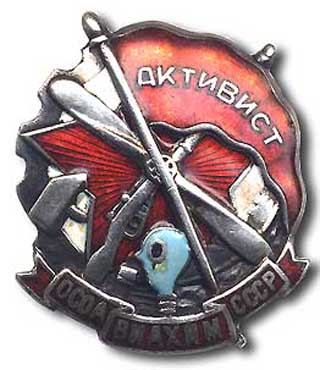 Значок "Активист ОСОАВИАХИМа" 